Pressemitteilungulrich medical überzeugt mit neuem internationalen Webinar-KonzeptMedizintechnikhersteller aus Ulm bietet auch während der Pandemie hochwertige Weiterbildungsangebote für Ärztinnen und Ärzte sowie medizinisches FachpersonalUlm, Januar 2021. Im Zuge der Pandemie bedingten Veränderungen im wissenschaftlichen Dialog und Erfahrungsaustausch, geht ulrich medical mit seinem neu aufgelegten Webinar-Konzept innovative Wege in der Kommunikation. International bekannt für qualitativ hochwertige Live-Veranstaltungen mit den jeweiligen Spezialist*innen ihres Fachs, setzt das Ulmer Unternehmen im Rahmen seiner ulrich medical Academy seit dem Frühsommer 2020 erfolgreich auf ein zusätzliches und vielseitiges virtuelles Weiterbildungsangebot für die beiden Produktbereiche Kontrastmittelinjektoren und Wirbelsäulensysteme. Manchmal muss es schnell gehen: Zur Kompensation abgesagter Präsenzveranstaltungen, Kongresse und Symposien, entwickelte ulrich medical innerhalb kürzester Zeit eine Alternative, um weiterhin fachspezifisches Know-how vermitteln und mit seinen internationalen Zielgruppen im persönlichen Dialog bleiben zu können. Das neue Webinar-Konzept erfreut sich seit seinem erfolgreichen Start im Mai großer Beliebtheit in der Fachwelt: Die bisher durchgeführten Webinare mit wissenschaftlichen Vorträgen verzeichneten über 650 Teilnehmende aus 29 Ländern. Großen Zuspruch gab es für das Online-Symposium „Stabilisierung bei Revisionen – Komplikationsmanagement und OP-Techniken“ im Rahmen des virtuellen deutschen Wirbelsäulenkongress (DWG) vom 9. bis 11. Dezember 2020. Hier verfolgten insgesamt 155 deutsche Teilnehmende die Ausführungen der renommierten Vortragenden und diskutierten im Anschluss angeregt über die neuen Erkenntnisse. Auch das „heute journal“ des ZDF war anwesend und wird im Januar einen Beitrag über den Expert*innendialog ausstrahlen. Medizinische Weiterbildung wichtiger denn jeDer international erfolgreiche Medizintechnikhersteller wird auch nach der Pandemie an seinem digitalen Fortbildungsangebot festhalten, es langfristig etablieren und laufend weiterentwickeln. „Die aktuelle Situation hat gezeigt, wie wichtig zeit- und ortsunabhängige Weiterbildungsmöglichkeiten für Ärztinnen und Ärzte sowie medizinisches Fachpersonal sind. Sich regelmäßig und zuverlässig elementares Know-how aneignen zu können, ist essentiell für ihre tägliche Arbeit. Bei ulrich medical betrachten wir das als eine wesentliche Aufgabe in der partnerschaftlichen Zusammenarbeit mit internationalen Expertinnen und Experten ihres Fachgebiets,“ erklärt Geschäftsführer Klaus Kiesel die Bedeutung des neuen digitalen Konzepts. International und länderspezifisch ausgerichtetSo überzeugt das Webinar-Format von ulrich medical vor allem wegen seines inhaltlichen Konzepts und der hochkarätigen Besetzung. Das Unternehmen arbeitet mit renommierten Fachspezialist*innen und Vortragenden zusammen, die sowohl produkt- als auch fachspezifische Inhalte präsentieren. Besonders geschätzt werden die persönlichen klinischen Erfahrungen der Referent*innen mit Produkten des Herstellers. Ausdrücklich unterstützt ulrich medical aber auch den produktunabhängigen Fachaustausch. Zudem sind die Webinare international ausgelegt, denn die Teilnehmenden und Vortragenden kommen aus allen Ländern der Welt. Für Themenbereiche, die länderspezifische Besonderheiten mit sich bringen, bietet ulrich medical darüber hinaus spezielle Webinare an. Über ulrich medicalulrich medical entwickelt, produziert und vertreibt seit seiner Gründung als Familienunternehmen 1912 zukunftsweisende Medizintechnik, die einen wesentlichen Beitrag für die Gesundheit und Lebensqualität von Menschen leistet. Mediziner und Anwender weltweit vertrauen auf die über 100-jährige Expertise des unabhängigen Unternehmens, das auch zu den ersten Medizintechnikherstellern in Deutschland gehört, die bereits erfolgreich MDR-auditiert wurden. Als einer der wenigen in der Branche setzt ulrich medical konsequent auf Qualität „Made in Germany“, entwickelt und produziert seine Produkte in Deutschland. Die Auszeichnung des F.A.Z.-Instituts als einer der „Innovationsführer Deutschlands 2020“ beweist, dass das Unternehmen mit seiner Ausrichtung auf die Entwicklung zukunftsweisender Produkte und Technologien genau richtig liegt. Der Ulmer Medizintechnikhersteller ist namhafter Spezialist in den Produktbereichen Wirbelsäulensysteme und Kontrastmittelinjektoren. Der Bereich Wirbelsäulensysteme zeichnet sich durch international etablierte Implantate aus, die vorwiegend aus Titan gefertigt sind und bei Verletzungen und Erkrankungen der gesamten Wirbelsäule zum Einsatz kommen. Auf dem Gebiet der Kontrastmittelinjektoren für CT und MRT bietet ulrich medical speziell entwickelte Anwenderlösungen, die Radiologen bei der modernen bildgebenden Diagnostik unterstützen. Ihre bedienerfreundliche Handhabung, die hervorragende Qualität und nachgewiesene hygienische Sicherheit machen sie im Praxisalltag unverzichtbar und waren unter anderem der Grund für die begehrte Zulassung im weltgrößten Medizintechnikmarkt USA. Bild: ulrich medical-1-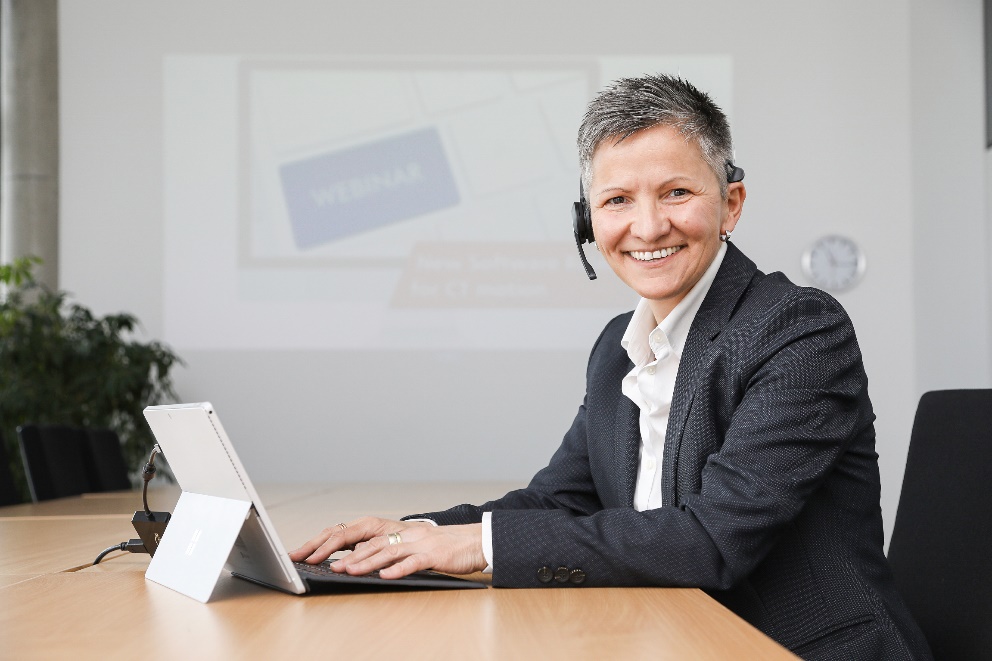 Das Webinar-Format von ulrich medical fördert den wissenschaftlichen
Erfahrungsaustausch und überzeugt international. Unternehmensdaten:Name: 		ulrich GmbH & Co. KGHandelsmarke: 		ulrich medicalGesellschaftsform: 	GmbH & Co. KG; unabhängiges Familienunternehmen seit 1912Branche: 		MedizintechnikProduktpalette:	Kontrastmittelinjektoren, Wirbelsäulensysteme, BlutsperregeräteGründung: 		1912 durch Heinrich C. UlrichGeschäftsführender Gesellschafter:	Christoph UlrichGeschäftsführer:		Klaus KieselMitarbeiter: 		ca. 450Vertrieb: 		weltweitAnsprechpartner:ulrich medicalBuchbrunnenweg 12, 89081 UlmIsabelle KorgerTel.: +49 (0) 731 9654-103E-Mail: i.korger@ulrichmedical.comKontakt Presse/Medien:Ruess International GmbH – Member of Ruess GroupDr. Eva StrohschneiderLindenspürstraße 2270176 StuttgartTel.: +49 (0) 711/ 16446-43www.ruess-group.comE-Mail: eva.strohschneider@ruess-group.comUlm, 14.01.2021